Unter Divestment und Reinvestment versteht man den Abzug von Geldern aus Investitionen in die fossile Energiewirtschaft, zum Beispiel Geldern der Rentenversicherungen (SÄV) bei gleichzeitigen Investitionen in nachhaltige Kapitalanlagen mit der Förderung von ökologischem, sozialem und kulturellem Mehrwert. (ESG-Kriterien= Environment, Social, Governance = Umwelt, Soziales, Unternehmensführung)Triodos Bank, GLS Bank und EthikBank bieten z.B. Geschäftskonten, um den regelmäßigen Zahlungsverkehr der Praxen abzuwickeln. Die Kapitalanlagen ärztlicher Versorgungswerke sind selbstverwaltet und werden von den Delegierten der Landesärztekammern verantwortet.Literatur: https://www.klimawandel-gesundheit.de/divestment-3 , https://healthforfuture.de/wp-content/uploads/2021/10/20211028_H4F_Starter-Kit_Divestment.pdfDie Tabelle bietet Anregungen und Beispiele ohne Anspruch auf Vollständigkeit.Nur zu Informationszwecken, keine Anlageberatung oder -empfehlung!Qualitätshandbuch der Praxis Dr. __________________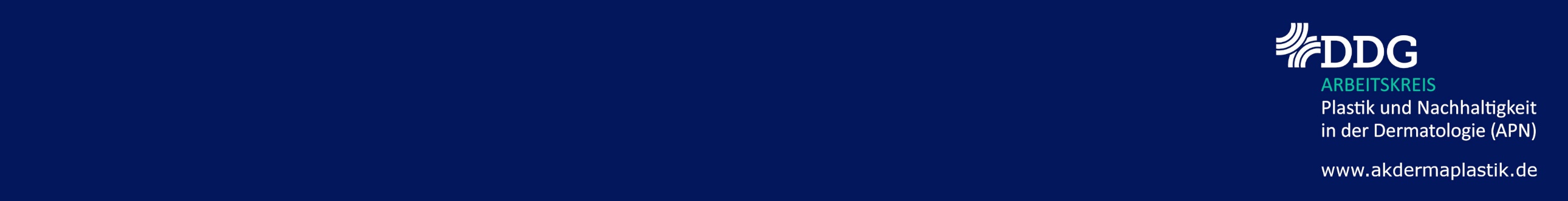 FB Divestment und ReinvestmentName der BankPortfolio/KriterienKonditionen (Beispiele)Triodos Bankhttps://www.triodos.dezu 100 % auf Impact ausgelegte Vermögensverwaltung für Menschen mit deutscher MeldeadresseJedes Impact Portfolio bedingt aus regulatorischen Gründen ein eigenes Tagesgeld-Konto ohne zusätzliche Kosten Sichtbarmachung des persönlichen Impacts mittels Impact Portfolio Manager und im Detail aufgezeigter Wirkung des Investments im Vergleich zum jeweiligen Index, an dem sich die Fonds im Portfolio messen. Visualisierung über App-DashboardAlle Aktien- und Anleihefonds des Impact Portfolio sind Nachhaltigkeitsfonds mit detaillierten und transparenten Impact Reportings ausgewiesen nach Artikel 9 der EU-Offenlegungsverordnung SFDR (Sustainable Finance Disclosure Regulation). Mögliche Investition in Mikrofinanz Fonds mit direkter sozialer Wirkunghttps://www.triodos.de/investieren/impact-portfolioMindestanlagebetrag: 10.000,- €Monatlicher Sparplan: ab 50,- € Laufzeit: variabel Jährliches Entgelt für die Vermögensverwaltung (Abrechnung mtl.): 1,2%   Jährliche Kosten für das Fondsmanagement (Produktkosten), je nach Portfolio-Zusammenstellung: 0,53 - 0,83 %GLS Bank(Gemeinschaftsbank für Leihen und Schenken)https://www.gls.deGLS Bank Aktienfonds investiert langfristig in nachhaltige Unternehmen bei Erfüllung aller Positivkriterien1,5-Grad-kompatibler GLS Bank KlimafondsGLS AI - Mikrofinanzfonds für finanzielle Inklusion weltweit.B.A.U.M. Fair Future Fonds investiert in kleine und mittlere Unternehmen, die ressourcenschonend arbeiten und ihre soziale Verantwortung wahrnehmen. FairWorldFonds von GLS Bank, Bank für Kirche und Diakonie sowie Union Investment (Fokus: nachhaltige Entwicklung im globalen Süden)Finanzierung in den Sektoren Ernährung, erneuerbare Energien, Bildung und Kultur, Wohnen, Soziales und Gesundheit sowie die nachhaltige Wirtschaft.https://www.gls.de/media/PDF/Broschueren/GLS_Bank/gls_anlage-und_finanzierungsgrundsaetze.pdfKreditangebote für Unternehmen, Organisationen, Selbständige und Freiberufler mit bereits bestehendem Geschäftskonto bei der EthikBankKeine Finanzierung von ExistenzgründungenKreditrahmen 10.000- 500.000,- €Laufzeit individuellAuszahlung 100%Keine BearbeitungsgebührFestzins über die gesamte LaufzeitEthikBankhttps://www.ethikbank.deEthisch-ökologische Girokonten, Geldanlagen und KrediteInvestitionen in die Unternehmen des Natur-Aktien-Index (NAI) und des Global Challenges Index (GCX). Kauf von Wertpapieren ausgewählter Unternehmen des DAX und MDAX und des S&P Europe 350 unter Ausschluss von Negativkriterien Nach Durchführung des Filters der Ausschlusskriterien werden die verbleibenden Kapitalmarktunternehmen (DAX, MDAX, S+P Europe 350) und Banken in Bezug auf ihre ESG-Leistungen (Umwelt, Soziales und Unternehmensführung) bewertet. Basierend auf internationalen Standards und Normen werden die Unternehmen in den folgenden Bereichen untersucht: Umwelt, Menschenrechte, Beschäftigte, Gesellschaft, Wirtschaftsethik, Corporate Governance100 % nachhaltige WertpapiereKostenfreie DepotführungMonatlicher Sparplan: ab 25,- €Kreditrahmen ab 10.000,- €Flexible LaufzeitUmweltbankhttps://www.umweltbank.deFinanzierung von Projekten und Investition in Unternehmen, die eine nachhaltige Verbesserung der aktuellen Lebenssituation ermöglichen (im Einklang
mit den Nachhaltigkeitszielen der Vereinten Nationen (SDG, Sustainable Development Goals, (www.17ziele.de); Berücksichtigung aller drei Dimensionen der Nachhaltigkeit: Soziales, Umwelt, Wirtschaft)SDG 7: Förderung und Herstellung naturverträglicher, bezahlbarer und regenerativer Energien sowie WärmekonzepteSDG 11: Förderung von nachhaltigen Städten und GemeindenSDG 12: Entwicklung, Herstellung oder Vertrieb von langlebigen, ressourcenschonenden oder regionalen Produkten oder DienstleistungenSDG 13: alle Vorhaben zur Förderung von Klimaschutz, z. B. Sanierungen, Ressourcenvermeidung, Energieeinsparung und EmissionsvermeidungKreditangebote für Unternehmen, Organisationen, Selbständige und Freiberufler mit bereits bestehendem Geschäftskonto bei der EthikBankKeine Finanzierung von ExistenzgründungenKreditrahmen 10.000- 500.000,- €Laufzeit individuellAuszahlung 100%Keine BearbeitungsgebührFestzins über die gesamte LaufzeitErstellt von:Datum:Geprüft von:Datum:Version:FB Divestment und Reinvestment.docxSeiten: 2